Tuesday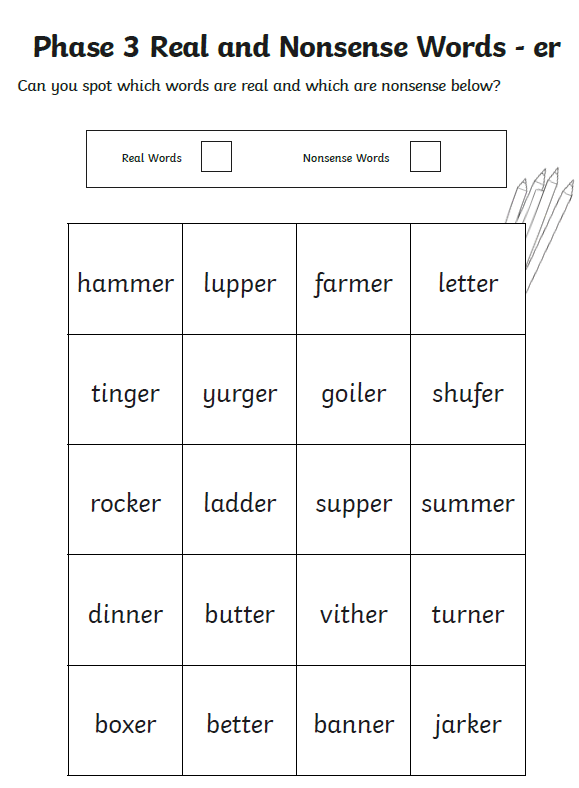 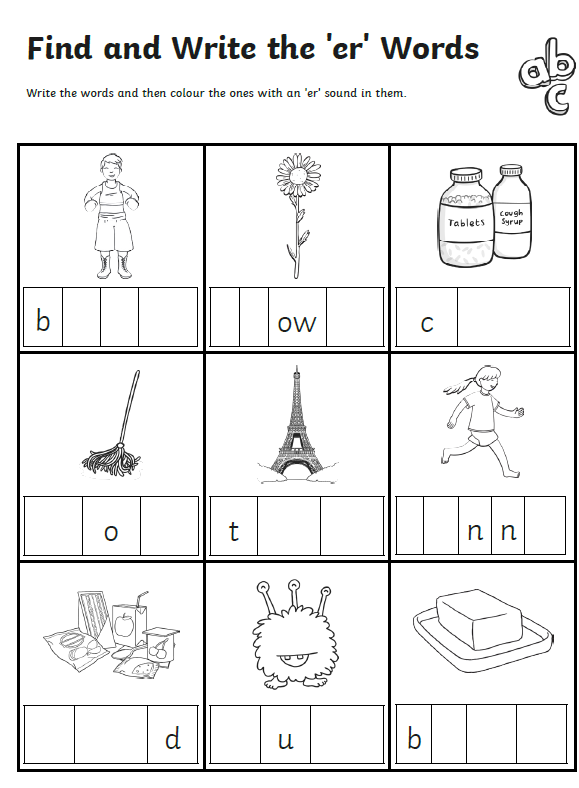 Thursday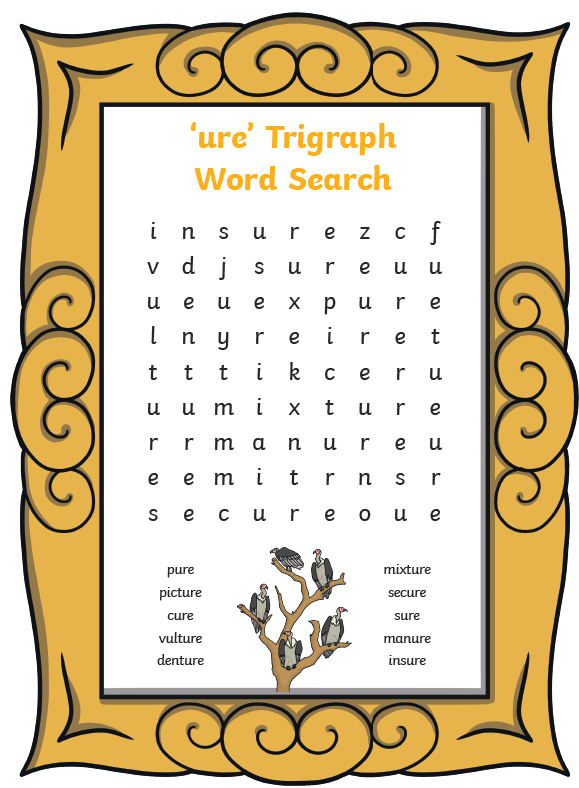 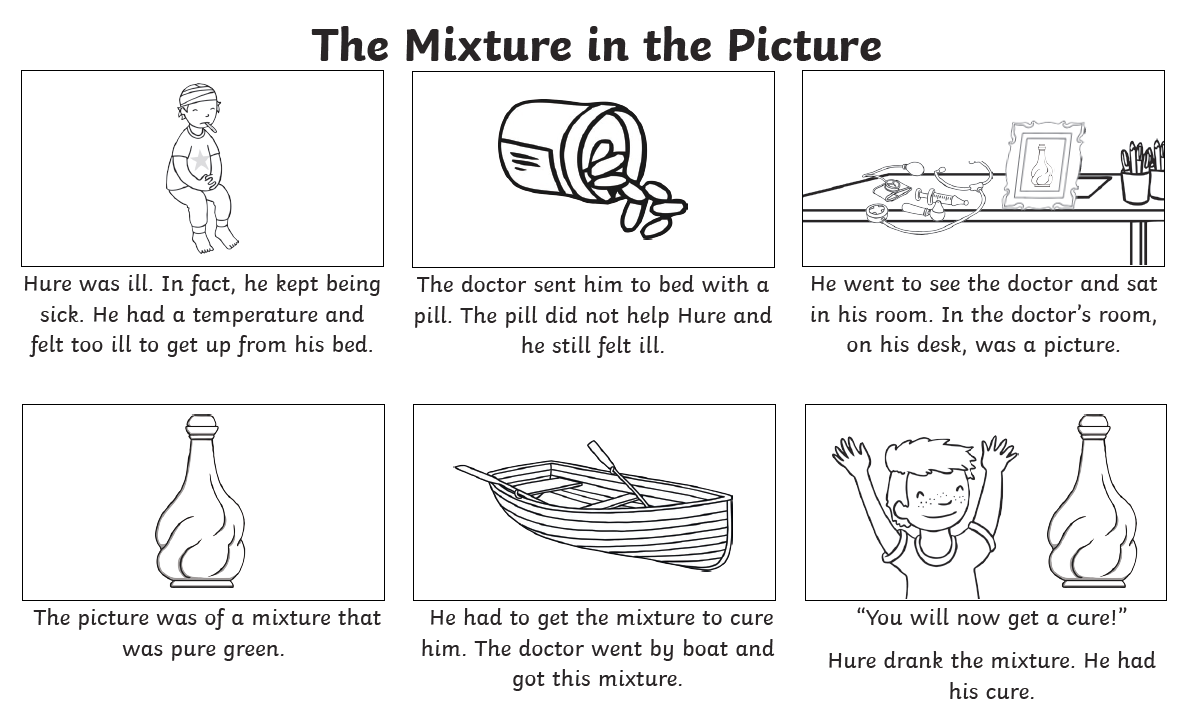 